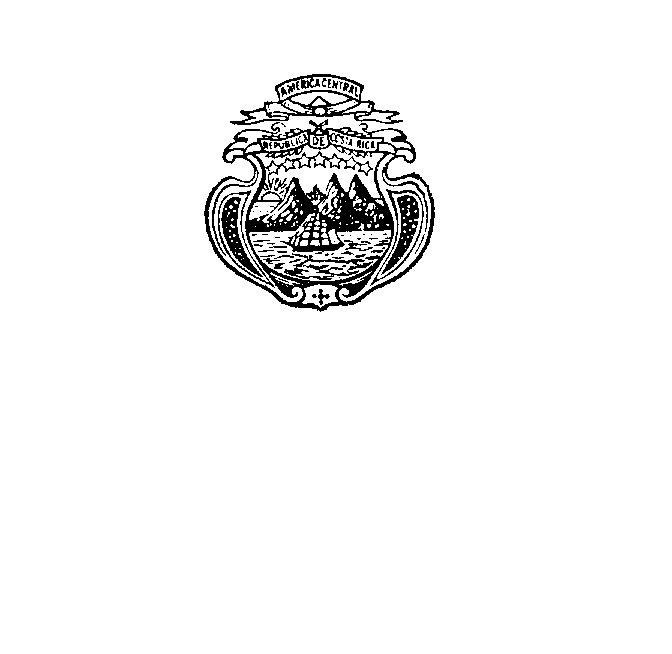 Misión Permanentede Costa RicaGinebra_________________________________________________________________________________
Consejo de Derechos Humanos
32ª Sesión del Grupo de Trabajo sobre el Examen Periódico UniversalEritreaGinebra, lunes 28 de enero, 14h30-.
Intervención de Costa Rica, tiempo máximo: 1:15_________________________________________________________________________________	Señor Presidente,Mi delegación agradece a la delegación del Estado de Eritrea por la presentación de su informe y saludamos que el país se adhirió a la Convención contra la Tortura y Otros Tratos o Penas Crueles, Inhumanos o Degradantes. Sin embargo, llama la atención que el país no proporciona información sobre la pena de muerte, por ejemplo.A mi país le preocupa el número cada vez mayor de mujeres y niñas eritreas, e incluso niños no acompañados, que huyen del país para evitar cumplir el servicio nacional, así como casos de violencia contra la mujer en el contexto del servicio militar.Mi delegación recomienda: Limitar la duración del servicio nacional obligatorio a 18 meses, suspendiendo el servicio nacional indefinido.Permitir una pluralidad de medios de comunicación y una real libertad de expresiónAprobar y aplicar leyes, políticas nacionales o planes de acción nacionales para hacer frente a todas las formas de violencia contra los niñosFortalecer la Unión Nacional de Mujeres de Eritrea otorgándole poderes ejecutivos y asignar los recursos suficientesLuchar contra las causas fundamentales de las bajas tasas de matriculación escolar, así como garantizar la gratuidad y acceso a la misma.Muchas gracias.